附件三. 酒店信息和预订方式宁波开元名都大酒店，浙江宁波市鄞州区首南中路666号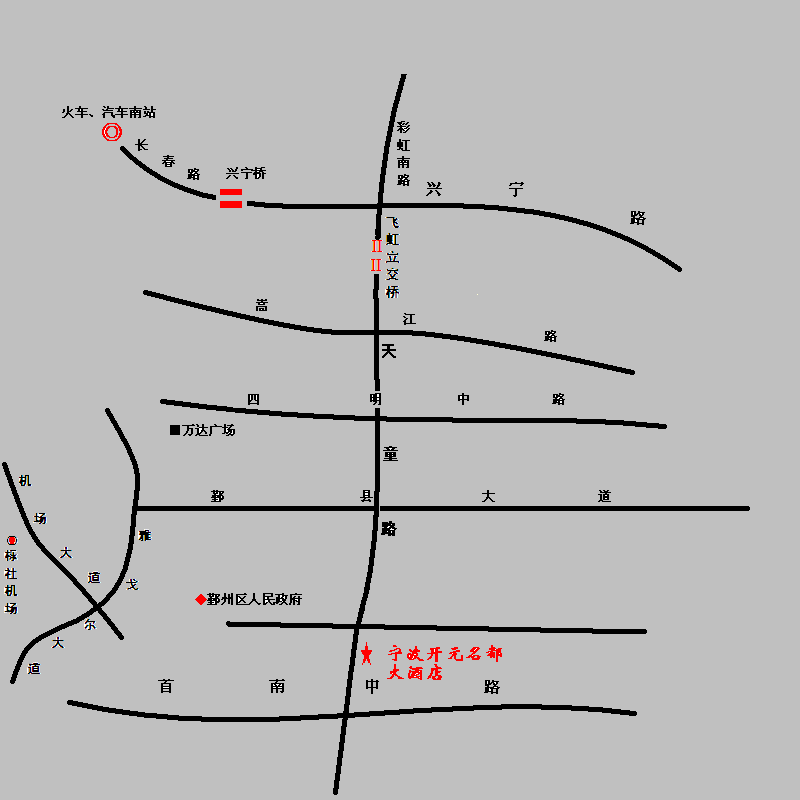 1、会议住宿标准*高级房按照房型包含每日1份/2份自助早餐。2、会议住房预订注：1.酒店入住时间是14:00。2.酒店用房紧张，请务必尽快（最迟2017年4月3日前）返回给会议主办方。房型价格高级大床房（高级双床房）会议优惠价（元/间-天）420姓名性别高级大床房/高级双床房是否与他人合住到达酒店日期离开酒店日期